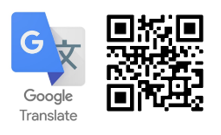 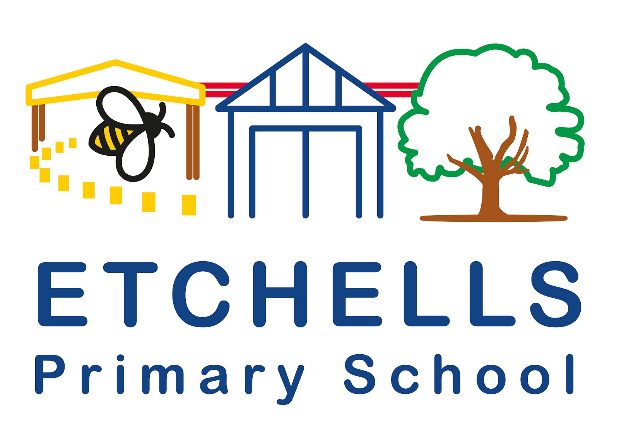 Etchells Primary School Language of the half term: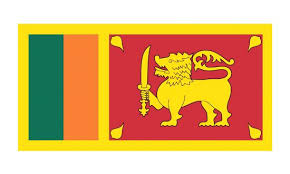  Sinhala Sinhala, sometimes called Sinhalese, is an Indo-Aryan language primarily spoken by the Sinhalese people of Sri Lanka, who make up the largest ethnic group on the island, numbering about 16 million.We have more almost 3 children at Etchells who can speak Sinhala or who hear Sinhala being spoken at home or in their community.EnglishTranscriptionTranslationHelloආයුබෝවන්āyubōvanThank you ඔයාට ස්තූතියිoyāṭa stūtiyiGood morning  සුභ උදෑසනක්subha udǣsanakWelcomeසාදරයෙන් පිළිගනිමුsādarayen piḷiganimuPleaseකරුණාකරkaruṇākara